Задача 1. Сравнение отраженийДаны два числа X и Y без ведущих нулей. Вывести меньшее из их отражений без ведущих нулей (для получения отражения числа его надо читать справа налево). Числа X и Y натуральные, не превосходят longint.Задача 2. ПеревозкаИз пункта A в пункт B необходимо перевезти X тонн груза, для чего в пункте A находятся 2 грузовика. Первый грузовик может везти V1 тонн груза и преодолевает путь от A до B (или обратно) за время T1, второй, соответственно, V2 тонн груза и за время T2. За какое минимальное время грузовики перевезут груз в пункт B? Загрузка и разгрузка осуществляются только в конечных пунктах. Все числа натуральные, X не превосходит 1 000 000, остальные числа не превосходят 100.Пояснение:	2 машина 2 рейса (T=4+4+4=12)	1 машина - 18 рейсов (T = 105) 	(туда-обратно-туда)	2 машина – 13 рейсов (T=100)Задача 3. ВосходВосходящее солнце, в момент, когда его лучи оказались параллельны поверхности земли, осветило улицу. На улице расположены здания, заданные высотами стен в метрах. Здание считается освещённым, если прямым солнечным лучам открыт хотя бы один метр стены. Подсчитать количество освещённых зданий K, если известно количество зданий в городе N и их высоты. Будем считать, что все здания располагаются в один ряд на улице, ориентированной с востока на запад, солнце освещает их со стороны первого здания. Все числа – натуральные, не превосходящие 100 000.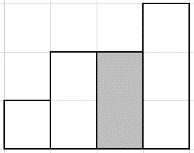 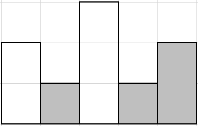 Задача 4. ПарольПароль представляет собой набор цифр. Нашим специалистам удалось узнать часть символов пароля. Каждый из N специалистов прислал свой вариант (строку той же длины, что и пароль), заменив неизвестные ему цифры на символ ‘?’ (ASCII код 63).  Используя эту информацию, вывести пароль с минимальным количеством неизвестных символов. В случае противоречивости данных вывести ‘NO’ и номер первого из вариантов, выявивших противоречие.  Длина пароля от 1 до 1000 цифр, специалистов от 1 до 1000. Каждый из вариантов расположен в отдельной строке.Задача 5. ПогрузкаПрямоугольная вертолётная посадочная площадка состоит из квадратов одинакового размера, расположенных в N строк и M столбцов. В ожидании прибытия V вертолётов необходимо разместить на площадке K (K<=N*M-V) контейнеров (те квадраты, на которые сядут вертолёты, занимать нельзя). Каждый контейнер может иметь различный вес Zi, но при этом имеет одинаковый размер (занимает один квадрат). Для вычисления длины пути будем использовать манхэттенское расстояние (разница по столбцам плюс разница по строкам). Стоимость погрузки контейнера в вертолёт равна его весу, умноженному на длину пути до ближайшего вертолёта. Необходимо расположить контейнеры так, чтобы суммарная стоимость их погрузки S была минимальна. Вывести S и любой из вариантов оптимальной расстановки контейнеров (пустые площадки вывести как 0). При выводе только S начисляется половина баллов.Все числа - натуральные, N и M не превышают 100, количество квадратов под вертолёты не превышает половины общего количества квадратов посадочной площадки, вес контейнера не превышает 99, N*M>1.Входные данные для всех задач корректны.Входные данныеПример 1Пример 2Пример 3X Y124  32110   10012   23Выходные данныеZ123121Входные данныеПример 1Пример 2X V1 T1 V2 T210  2  3  5  4100  2  3  5  4Выходные данныеT12105 Входные данныеПример 1Пример 2NH1 H2 … HN41  2  2  352  1  3  1  2Выходные данныеK32Входные данныеПример 1Пример 2NS1…SN4????1????2????3?212??12Выходные данныеP123?NO2Входные данныеПример 1Пример 2Пример 3N M V KX1 Y1…XV YVZ1  …  ZK3  3  1  61  15  2  6  4  1  33  3  2  61  13  35  2  6  4  1  31  5  1  41  38  8  1  3Выходные данныеSA11 A12  … A1MA21 A22  … A2M…       …    …   …AN1 AN2 … ANM320  6  4 5  3  1 2  0  0240  6  2 5  1  4 0  3  0241  8  0  8  3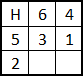 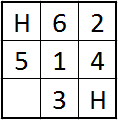 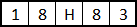 6+5+(4+3+2)*2+1*3=326+5+4+3+(1+2)*2=248+8+(1+3)*2=24